WNIOSEKo przeprowadzenie pozasądowego postępowaniaw sprawie rozwiązania sporu z podmiotem rynku finansowegoJak wypełnić ten wniosek: Pola lub sekcje oznaczone gwiazdką są obowiązkoweW polach wyboru wstaw znak XDo wniosku załącz dowód uiszczenia opłaty w wysokości 50,00 zł lub złóż wniosek o zwolnienie 
z obowiązku jej uiszczeniaOpłaty należy dokonać na rachunek bankowy Rzecznika Finansowego nr 29 1130 1017 0200 0000 0023 4722, w tytule wpłaty należy wskazać „opłata rejestracyjna + imię i nazwisko + adres zamieszkania”Do wniosku załącz skan dokumentu potwierdzającego wyczerpanie drogi postępowania reklamacyjnego, czyli odpowiedź na złożoną reklamację, a w przypadku jej braku, kopię złożonej reklamacjiJeżeli nie posiadasz dokumentu potwierdzającego wyczerpanie drogi postępowania reklamacyjnego lub podmiot rynku finansowego nie odpowiedział na reklamację, zamieść tą informację 
w uzasadnieniu wnioskuDo wniosku załącz skany dokumentów, które uważasz za ważne dla rozwiązania sporu; jeśli sprawa była już rozpatrzona przez Rzecznika Finansowego w postępowaniu interwencyjnym, możesz powołać się na dokumenty już wcześniej przekazane do tej sprawy – w takim przypadku podaj nam nr sprawyJeżeli jesteś pełnomocnikiem, do wniosku załącz również pełnomocnictwo do występowania 
w postępowaniu – wzór pełnomocnictwa znajdziesz pod adresem www. DANE KLIENTA DANE PEŁNOMOCNIKA (należy wypełnić, jeśli klient posiada pełnomocnika)Imię/nazwa* Nazwisko* (pozostaw puste, jeśli pełnomocnikiem nie jest osoba fizyczna) Adres zamieszkania/siedzibaUlica* Numer domu* 					                   Numer lokalu Miejscowość* Kod pocztowy* Telefon (opcjonalnie)Adres e-mail (opcjonalnie)    Zgadzam się na elektroniczną formę komunikacji z Rzecznikiem Finansowym 
w ramach postępowania pozasądowego z wykorzystaniem wskazanego adresu poczty elektronicznejDANE PODMIOTU RYNKU FINANSOWEGO Nazwa/firma*OPIS ŻĄDANIA* Wartość roszczenia pieniężnego (jeśli domagasz się zapłaty określonej kwoty pieniężnej od podmiotu rynku finansowego wpisz ją poniżej; jeżeli żądania nie można określić kwotowo, pozostaw to miejsce puste
 i przejdź do następnego pola)Określone zachowanie podmiotu rynku finansowego (jeśli domagasz się zachowania podmiotu rynku finansowego, którego nie można określić kwotowo, opisz jakiego działania ze strony podmiotu oczekujesz)Oczekiwanie co do sposobu zakończenia sporu* (tutaj wpisz jaki sposób zakończenia sporu będzie dla ciebie satysfakcjonujący; możesz również przedstawić swoją propozycję ugodową)RODZAJ POSTĘPOWANIA* (możesz wybrać jeden lub oba rodzaje postępowania)    umożliwienie zbliżenia stanowisk stron w celu rozwiązania sporu (w tej formie postępowania pomożemy stronom samodzielnie wypracować satysfakcjonujące rozwiązanie) przedstawienie stronom propozycji rozwiązania sporu (w tej formie postępowania osoba prowadząca sprawę przedstawi stronom propozycję rozwiązania sporu; propozycja rozwiązania sporu nie jest wiążąca dla żadnej ze stron)OPIS SPRAWY* (tutaj zamieść informacje o tym czego dotyczy spór, z jakiej umowy lub zdarzenia on wynika, przedstaw chronologiczny opis wydarzeń, opisz i uzasadnij swoje zastrzeżenia i żądania, wskaż, kiedy złożyłeś(-łaś) reklamację oraz czy otrzymałeś(-łaś) na nią odpowiedź; jeśli twoje żądanie składa się z kilku części, opisz każdą z nich)DOTYCHCZASOWY PRZEBIEG SPORU*Czy sprawa o to samo roszczenie jest w toku albo została już rozpatrzona przez Rzecznika w postępowaniu pozasądowym, sąd polubowny, inny właściwy podmiot albo sąd?TAK                     NIE    Jeśli w pkt 1 zaznaczyłeś(-łaś) odpowiedź TAK, poniżej wskaż nazwę sądu lub podmiotu, który rozpatrywał spór, datę wyroku lub rozstrzygnięcia kończącego postępowanie w sprawie, a w przypadku, gdy sprawa jest w toku - datę złożenia pozwu lub wniosku o wszczęcie postępowania oraz sygnaturę sprawyCzy sprawa była już rozpatrywana przez Rzecznika Finansowego w postępowaniu interwencyjnymTAK                     NIE    Jeśli w pkt 3 zaznaczyłeś(-łaś) odpowiedź TAK, poniżej wskaż numer sprawyOŚWIADCZENIA*Upoważniam Rzecznika Finansowego do przekazywania mojemu pełnomocnikowi  w trakcie trwania tego pozasądowego postępowania w sprawie rozwiązania sporów, aż do odwołania, wszystkich informacji i dokumentów dotyczących czynności lub stosunku prawnego, z którym związany jest ww. spór, a objętych – na podstawie właściwych przepisów prawa jako poufnych – tajemnicą (w tym bankową, ubezpieczeniową, zawodową), a także udostępniania moich danych osobowych, w tym wrażliwych 
w rozumieniu rozporządzenia Parlamentu Europejskiego i Rady (UE) 2016/679 z dnia 27 kwietnia 2016 r. w sprawie ochrony osób fizycznych w związku z przetwarzaniem danych osobowych i w sprawie swobodnego przepływu takich danych oraz uchylenia dyrektywy 95/46/WE (ogólne rozporządzenie o ochronie danych) (Dz. Urz. UE L 119 z 4 maja 2016, str. 1)Jestem świadomy(-ma) ciążącego na mnie, na mocy art. 39a ustawy z dnia 5 sierpnia 2015 r. o rozpatrywaniu reklamacji przez podmioty rynku finansowego, o Rzeczniku Finansowym i o Funduszu Edukacji Finansowej (tj. Dz. U. 2023 poz. 1809), obowiązku zachowania w tajemnicy wszelkich informacji uzyskanych w trakcie wnioskowanego postępowania.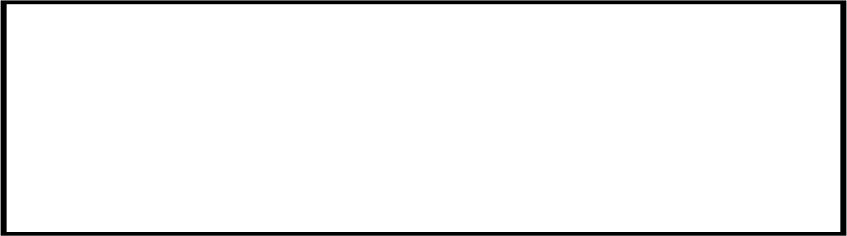    (data i podpis wnioskodawcy lub pełnomocnika)  DEPARTAMENT POZASĄDOWEGO 
ROZWIĄZYWANIA SPORÓWRzecznik Finansowyul. Nowogrodzka 47A00 – 695 WarszawaImię* Nazwisko*Adres zamieszkaniaUlica* Numer domu*                                                                    Numer lokalu Miejscowość* Kod pocztowy* Telefon (opcjonalnie)Adres e-mail (opcjonalnie)    Zgadzam się na elektroniczną formę komunikacji z Rzecznikiem Finansowym w ramach postępowania pozasądowego z wykorzystaniem wskazanego adresu poczty elektronicznejImię* Nazwisko*Adres zamieszkaniaUlica* Numer domu*                                                                    Numer lokalu Miejscowość* Kod pocztowy* Telefon (opcjonalnie)Adres e-mail (opcjonalnie)    Zgadzam się na elektroniczną formę komunikacji z Rzecznikiem Finansowym w ramach postępowania pozasądowego z wykorzystaniem wskazanego adresu poczty elektronicznejImię* Nazwisko*Adres zamieszkaniaUlica* Numer domu*                                                                    Numer lokalu Miejscowość* Kod pocztowy* Telefon (opcjonalnie)Adres e-mail (opcjonalnie)    Zgadzam się na elektroniczną formę komunikacji z Rzecznikiem Finansowym w ramach postępowania pozasądowego z wykorzystaniem wskazanego adresu poczty elektronicznejAdres siedzibyUlica* Numer domu*                                                                     Numer lokalu  Miejscowość* Kod pocztowy* Klauzula informacyjna dotycząca przetwarzania danych osobowych wnioskodawców i ich pełnomocników w ramach pozasądowego postępowania w sprawie rozwiązywania sporów prowadzonych przed Rzecznikiem Finansowym na podstawie art. 35 i nast. ustawy z dnia 5 sierpnia 2015 r. o rozpatrywaniu reklamacji przez podmioty rynku finansowego, o Rzeczniku Finansowym i o Funduszu Edukacji Finansowej, dalej zwaną „Ustawą”.Klauzula informacyjna dotycząca przetwarzania danych osobowych wnioskodawców i ich pełnomocników w ramach pozasądowego postępowania w sprawie rozwiązywania sporów prowadzonych przed Rzecznikiem Finansowym na podstawie art. 35 i nast. ustawy z dnia 5 sierpnia 2015 r. o rozpatrywaniu reklamacji przez podmioty rynku finansowego, o Rzeczniku Finansowym i o Funduszu Edukacji Finansowej, dalej zwaną „Ustawą”.Administrator danychAdministratorem danych osobowych jest Rzecznik Finansowy z siedzibą w Warszawie, ul. Nowogrodzka 47A, 00-695 Warszawa (dalej „my”, „RF”). Z Administratorem można skontaktować się:listownie na adres: podany powyżej z dopiskiem “Dane osobowe”elektronicznie na adres: biuro@rf.gov.pltelefonicznie: 22 333 73 26za pośrednictwem ePUAPInspektor ochronydanychRzecznik Finansowy wyznaczył Inspektora Ochrony Danych.W sprawach dotyczących ochrony danych osobowych można się z nim skontaktować w następujący sposób:listownie na adres: ul. Nowogrodzka 47A, 00-695 Warszawa z dopiskiem „Dane osobowe”elektronicznie na adres: iod@rf.gov.plZbierane daneJeśli jest Pani/Pan wnioskodawcą dane osobowe uzyskaliśmy m.in. bezpośrednio od Pani/Pana lub od stron postępowania, np. podmiotu rynku finansowego. Możemy przetwarzać następujące kategorie danych osobowych np.: imię, nazwisko, dane kontaktowe (np. adres, nr telefonu, adres e-mail), serię i numer dowodu tożsamości, numer PESEL, informacje finansowe, stan zdrowia, karalność, wykształcenie, płeć, stan cywilny, preferencje seksualne, wyznanie, dane objęte tajemnicą bankową, ubezpieczeniową i inwestycyjną.Jeśli jest Pani/Pan pełnomocnikiem wnioskodawcy, dane osobowe uzyskaliśmy od Pani/Pana lub od wnioskodawcy, którego Pani/Pan reprezentuje. Możemy przetwarzać następujące kategorie danych osobowych np.: imię, nazwisko, dane kontaktowe (np. adres, służbowy adres e-mail, nr telefonu), stanowisko, serię i numer dowodu tożsamości lub numer PESEL (np. w przypadku pełnomocników).Cele przetwarzaniaDane osobowe będą przetwarzane w celu realizacji ustawowych zadań Rzecznika Finansowego wymienionych w art. 17, a zwłaszcza w sprawach prowadzonych, na podstawie art. 35 i nast. Ustawy  oraz w celach archiwalnych 
i dowodowych.Podstawy prawneprzetwarzaniaJeżeli jest Pani/Pan wnioskodawcą lub pełnomocnikiem wnioskodawcy podstawą prawną przetwarzania danych osobowych jest art. 6 ust. 1 lit. c i lit. e rozporządzenia Parlamentu Europejskiego i Rady (UE) 2016/679 z dnia 27 kwietnia 2016 r. w sprawie ochrony osób fizycznych w związku z przetwarzaniem danych osobowych i w sprawie swobodnego przepływu takich danych oraz uchylenia dyrektywy 95/46/WE (ogólne rozporządzenie o ochronie danych) zwane dalej "RODO". Zgodnie z RODO przetwarzanie jest niezbędne do: wypełnienia obowiązku prawnego ciążącego na administratorze, w tym na podstawie Ustawy, oraz wykonania zadania realizowanego w interesie publicznym lub w ramach sprawowania władzy publicznej powierzonej administratorowi na mocy m.in. ww. przepisów, w szczególności w związku z realizacją ustawowych zadań Rzecznika Finansowego, w tym prowadzenia pozasądowego postępowania w sprawie rozwiązywania sporu między klientem podmiotu rynku finansowego a tym podmiotem.Jeżeli przetwarzamy szczególne kategorie danych wnioskodawcy np. o stanie zdrowia, podstawą prawną ich przetwarzania jest art. 9 ust. 2 lit. g RODO, tj. przetwarzanie jest niezbędne ze względów związanych 
z ważnym interesem publicznym, na podstawie prawa Unii lub prawa państwa członkowskiego, 
w szczególności w związku z realizacją ustawowych zadań Rzecznika Finansowego m.in. prowadzenia pozasądowego postępowania w sprawie rozwiązywania sporu między klientem podmiotu rynku finansowego a tym podmiotem.Okres przechowywania danychprzez czas prowadzenia postępowania, 10 lat - licząc od początku roku następującego po roku zakończenia postępowania – zgodnie z dokumentacją archiwalną obowiązującą w Biurze Rzecznika Finansowego.Odbiorcy danychupoważnieni pracownicy RF,podmioty rynku finansowego biorące udział w postępowaniu, strony postępowania, dane osobowe mogą być przekazane podmiotom uprawnionym do ich otrzymania na podstawie przepisów prawa np. sądom, prokuraturze, Kancelarii Prezesa Rady Ministrów, Kancelarii Prezydenta Rzeczypospolitej Polskiej,dostawcy i ich upoważnieni pracownicy, którym Rzecznik Finansowy zlecił usługi związane z przetwarzaniem danych osobowych, np. dostawcy usług IT, archiwizacji dokumentów (takie podmioty przetwarzają dane na podstawie umowy i tylko zgodnie z poleceniami Rzecznika Finansowego),kancelarie prawne lub doradcze.Prawa związane z przetwarzaniem danychMa Pani/Pan następujące prawa związane z przetwarzaniem danych osobowych:prawo dostępu przysługujące osobie, której dane dotycząprawo do sprostowania danychprawo do usunięcia danych (tzw. “prawo do bycia zapomnianym”)prawo do ograniczenia przetwarzaniaprawo do sprzeciwu wobec przetwarzania danych ze względu na szczególną sytuacjęAby skorzystać z powyższych praw należy się skontaktować z nami lub z naszym inspektorem ochrony danych.Prawo wniesienia skargido organuPrzysługuje Pani/Panu także prawo wniesienia skargi do organu nadzorczego zajmującego się ochroną danych osobowych, tj. Prezesa Urzędu Ochrony Danych Osobowych. Informacje dotycząceprofilowaniaNa podstawie danych osobowych nie dokonujemy profilowania.Zautomatyzowanepodejmowanie decyzjiNie podejmujemy wobec Pani/Pana zautomatyzowanych decyzji na podstawie profilowania informacjio Pani/Panu.Obowiązek podaniadanychPodanie danych jest dobrowolne. Konsekwencją niepodania danych będzie brak możliwości rozpatrzenia wniosku 
i prowadzenia postępowania. Przekazywanie danychpoza Europejski ObszarGospodarczyPani/Pana dane osobowe nie będą przekazywane poza Europejski Obszar Gospodarczy (EOG).